企画参加同意書（当日提出用）一般社団法人日本内科学会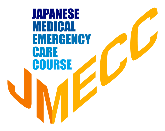 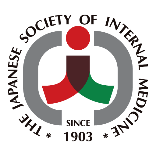 記載事項をすべてお読みいただき、枠内すべての事項にチェックとご記⼊・ご署名が確認できた　場合のみ参加可能といたします。会場内では次の感染対策を実施いたします⼊⼝ドアの開放および定期的な室内換気を⾏います会場内座席には⼗分な距離を確保いたします会場内備品や設備各所は定期的な消毒を⾏います会場内係員はすべて検温と健康観察を⾏い、体調に異常がないことを確認しております私は『参加企画書』記載のチェックリストを確認し、項目について厳守するとともに、自らの意思にもとづき参加いたします。本同意書は⼀般社団法⼈⽇本内科学会が２か月間保管後、破棄いたします。法令等に基づく開⽰請求を受けた場合を除き、第三者への開⽰提供や他⽬的での利⽤は⾏いません。同意できる事項にチェックをつけてください（７か所）本日、企画参加前に検温を行いました（体温は下枠内に記載してください）。現在の健康状態に異常はありません。また参加中も体調変化には⼗分に留意いたします。過去１週間以内に、新型コロナウイルス感染者との濃厚接触はありません。過去１週間以内に、⼊国制限等のある国・地域からの渡航者・在住者との濃厚接触はありません。会場内ではマスクを着⽤し、こまめな⼿洗いと咳エチケットを徹底いたします。濃厚接触者となった場合は、接触してから１週間を⽬安に⾃宅待機の要請が⾏われる可能性があることを承諾いたします。万が⼀参加者内においてクラスターが発⽣した場合、⾏政機関や保健所等に対し本同意書記載の連絡先を開⽰することについて承諾するとともに、追跡調査に協⼒いたします。私は本『参加企画書』記載のチェックリストを確認し、項目について厳守するとともに、自らの意思にもとづき参加いたします。